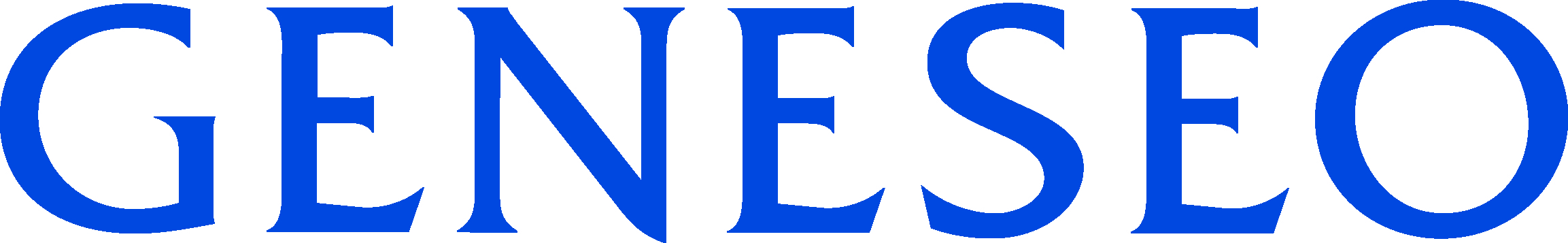 STATE UNIVERSITY COLLEGE AT GENESEOFEDERAL WORK STUDY TIME RECORDPlease Print on Blue PaperPLEASE PRINT OR TYPENAME: 									                              			                    First	                	     MI                           	     LastGID#:	DEPARTMENT NAME:		PAY  PERIOD:     					        TO:                  			      ACCOUNT #  __ __ Partial Hours Must Be Recorded In Quarter Hour UnitsCERTIFIED  BY:  								       TOTAL  HOURS  WORKED: (Student  Signature)“I hereby certify that this time sheet is a true statement of the hours worked by this student and that the work assigned has been performed in a satisfactory manner.”APPROVED:                              (Department  Signature)NOTE: Salary payments can be made only after an I-9 form has been completed with Payroll Services (Doty 318) and appropriate tax withholding forms (Federal W-4 and State IT-2104) are on file in the Payroll Services Office.  Additionally, each new appointment must receive a copy of The Drug-Free Workplace Policy.TIME SHEETS MUST BE RECEIVED IN HUMAN RESOURCES PAYROLL OFFICE (Doty 318) BY THE SCHEDULED DUE DATE AND TIME.Revised 2/2013DateDateDateDateDateDateDateDateDateDateDateDateDateDate//////////////ThuFriSatSunMonTueWedThuFriSatSunMonTueWedTime InTime OutTime InTime OutTime InTime OutTotal Hours